 Case Background	On April 5, 2016, Oak Springs MHC, LLC (OSMHC, Applicant, or Buyer) filed an application for the transfer of Certificate No. 623-W from Oak Springs, LLC (Utility or Seller) in Orange and Lake Counties. The service area is located in the St. Johns River Water Management District (SJRWMD). Water use restrictions have been imposed district wide to encourage conservation. According to the Utility’s 2016 Annual Report, it serves approximately 310 residential customers and three general service customers, and has experienced an operating loss of $19,004.The water system serving the Oak Springs community has been operating as part of a mobile home community with no separate charge for water service since 1973. The Seller had been providing water and wastewater service solely to the mobile home rental community tenants as a part of the lot rent, and was therefore exempt from Commission regulation pursuant to Section 367.022(5), Florida Statutes (F.S.). To promote water conservation, in 2004, the Seller was required by the SJRWMD to form a private utility capable of charging for water use. On November 9, 2004, the Seller was granted Certificate No. 623-W to operate a water utility. There have been no certification actions since that time. The rates and charges for utility service were approved by the Commission in 2004. Wastewater service continues to be provided as part of the lot rent.This recommendation addresses the transfer of the water system, the net book value of the water system at the time of transfer, and the need for an acquisition adjustment. The Commission has jurisdiction pursuant to Sections 367.071 and 367.091, F.S.Discussion of IssuesIssue :	  Should the transfer of Oak Springs, LLC’s water system and Certificate No. 623-W in Orange and Lake Counties to Oak Springs MHC, LLC be approved?Recommendation:  Yes. The transfer of the water system and Certificate No. 623-W is in the public interest and should be approved effective the date of the Commission vote. The resultant order should serve as the Buyer’s certificate and should be retained by the Buyer. The existing rates and charges should remain in effect until a change is authorized by the Commission in a subsequent proceeding. The tariffs reflecting the transfer should be effective for services rendered or connections made on or after the stamped approval date on the tariffs pursuant to Rule 25-30.475, Florida Administrative Code (F.A.C.). The Seller should be responsible for all Regulatory Assessment Fees (RAFs) payable through the date of closing. The Buyer has filed the 2015 and 2016 Annual Reports, and will be responsible for all future Annual Reports and RAFs subsequent to the date of closing (May 31, 2015). (M. Watts, Andrews, Johnson) Staff Analysis:  On April 5, 2016, OSMHC filed an application for the transfer of Certificate No. 623-W from Oak Springs, LLC in Orange and Lake Counties. The application is in compliance with Section 367.071, F.S., and Commission rules concerning applications for transfer of certificates. The sale occurred on May 31, 2015.Noticing, Territory, and Land OwnershipThe Utility provided notice of the application pursuant to Section 367.071, F.S., and Rule 25-30.030, F.A.C. No objections to the transfer were filed with the Commission, and the time for doing so has expired. The notices contained a description of the territory for OSMHC, which is appended to this recommendation as Attachment A. The applicant provided a copy of a special warranty deed that was executed on May 27, 2015, to the staff auditor as evidence that OSMHC owns the land upon which the water treatment facilities are located pursuant to Rule 25-30.037(2)(q), F.A.C.Purchase Agreement and FinancingPursuant to Rule 25-30.037(2)(i), and (j), F.A.C., the application contains a statement regarding financing and a copy of the Purchase Agreement, which includes the purchase price, terms of payment, and a list of the assets purchased. There are no customer deposits, guaranteed revenue contracts, developer agreements, customer advances, leases, or debt of Oak Springs that must be disposed of with regard to the transfer. According to the Purchase Agreement, the total purchase price for the assets, including a Mobile Home Park, is $1,100,000, of which $110,000 is allocated to the purchase price of the Utility assets. According to the Buyer, the sale took place on May 31, 2015, subject to Commission approval, pursuant to Section 367.071(1), F.S.Facility Description and ComplianceThe water treatment system consists of two wells, a steel ground storage tank with a storage capacity of 28,000 gallons, a 10,000 gallon steel hydropneumatic tank, and a sodium hypochlorite system used for disinfection. The last Florida Department of Environmental Protection (DEP) sanitary survey was conducted on June 11, 2015, and there were no deficiencies. On July 20, 2015, the DEP deemed the Utility to be in compliance, therefore, the system appears to be in compliance with the DEP rules.Technical and Financial AbilityPursuant to Rule 25-30.037(2)(l), F.A.C., the application contains statements describing the technical and financial ability of the Applicant to provide service to the proposed service area. As referenced in the transfer application, the Buyer has enlisted the services of key personnel with knowledge, training, and expertise to assist in the operation and maintenance of the utility system by employing the same personnel as used by the Seller.Additionally, the application contains statements describing the financial ability of the Buyer to provide service to the proposed service area. According to the application, the Buyer has acquired the assets of the Utility and has retired all outstanding long-term and short-term debt for the Utility. Staff also reviewed the financial statements of the Buyer. Based on the above, staff believes the Buyer has demonstrated the technical and financial ability to provide service to the existing service territory.Rates and ChargesThe Utility’s rates and charges were initially approved in an original certificate application in 2004. The rates were subsequently increased through numerous price indexes. The Utility currently has a pending index increase that will become effective July 8, 2017. The Utility’s rates, effective July 8, 2017, are shown on Schedule No. 1. Rule 25-9.044(1), F.A.C., provides that, in the case of a change of ownership or control of a utility, the rates, classifications, and regulations of the former owner must continue unless authorized to change by this Commission. Therefore, staff recommends that the Utility’s existing rates and charges remain in effect until a change is authorized by this Commission in a subsequent proceeding.Regulatory Assessment Fees and Annual ReportsStaff has verified that the Utility is current on the filing of Annual Reports and RAFs. The Seller has submitted all RAFs payable through the date of closing, May 31, 2015. The Buyer has filed the 2015 and 2016 Annual Reports and paid subsequent RAFs. The Buyer is responsible for filing all future annual reports and RAFs.ConclusionThe transfer of the water system and Certificate No. 623-W is in the public interest and should be approved effective the date of the Commission vote. The resultant order should serve as the Buyer’s certificate and should be retained by the Buyer. The existing rates and charges should remain in effect until a change is authorized by the Commission in a subsequent proceeding. The tariffs reflecting the transfer should be effective for services rendered or connections made on or after the stamped approval date on the tariffs pursuant to Rule 25-30.475, F.A.C. The Seller should be responsible for all RAFs payable through the date of closing. The Buyer has filed the 2015 and 2016 Annual Reports, and will be responsible for all future Annual Reports and RAFs subsequent to the date of closing (May 31, 2015).Issue :	  What is the appropriate net book value (NBV) for the water system for transfer purposes and should an acquisition adjustment be approved?Recommendation:  The NBV of the water system for transfer purposes is $106,950 as of May 31, 2015. An acquisition adjustment should not be included in rate base. To ensure that the Buyer adjusts its books in accordance with the Commission decision, it should notify the Commission, within 90 days of the final order in this docket, confirming that the adjustments to all the applicable National Association of Regulatory Utility Commissioners (NARUC), Uniform System of Accounts (USOA) accounts have been made to the Buyer’s books and records. In the event the Buyer needs additional time to complete the adjustments, notice should be provided to staff within seven days prior to the deadline. Upon provided good cause, staff should be given administrative authority to grant an extension of up to 60 days. The adjustments should be reflected in the Buyer’s 2017 Annual Report when filed. (Andrews) Staff Analysis:  The purpose of establishing net book value (NBV) for transfers is to determine whether an acquisition adjustment should be approved. The NBV does not include normal ratemaking adjustments for used and useful plant or working capital. The Utility’s NBV has been updated to reflect balances as of May 31, 2015. Staff’s recommended NBV, as described below, is shown on Schedule No. 2.Utility Plant in Service (UPIS) In Docket No. 040515-WU, an original cost study of the Utility’s Plant in Service was performed to establish initial rates but was not intended to formally establish rate base. The revised original cost study, performed on September 17, 2004, reflected a 2003 plant balance of $429,105.For the test year ended May 31, 2015, the Utility’s application reflected a UPIS balance of $444,857. Staff reviewed invoices to bring the Utility’s 2003 UPIS balance (using the revised original cost study) forward to May 31, 2015. Staff determined the appropriate balance for UPIS as of May 31, 2015, is $444,857. Staff’s balance reflects no adjustments to the Utility’s UPIS balance in the application. Therefore, staff recommends that the Utility’s UPIS balance as of May 31, 2015, should be $444,857.LandFor the test year ended May 31, 2015, the Utility’s application reflected a land balance of $3,750, consistent with the estimate from the original cost study. Staff auditors obtained from the Utility a deed for the land and a written statement that there has been no change in land ownership since the last proceeding. Based on the auditor’s findings, the cost assigned to land was $2,733. Staff’s balance reflects a reduction to land in the amount of $1,017. Therefore, staff recommends that the Utility’s land balance as of May 31, 2015, should be $2,733.Accumulated DepreciationThe Utility’s application reflected an accumulated depreciation balance of $338,750. Based on staff’s recommended UPIS balance discussed earlier, staff calculated the appropriate accumulated depreciation balance to be $340,640. As a result, accumulated depreciation should be increased by $1,890. Therefore, staff recommends that the Utility’s accumulated depreciation balance as of May 31, 2015, should be $340,640.Contributions-in-Aid-of-Construction (CIAC) and Accumulated Amortization of CIACOrder No. PSC-04-1120-PAA-WU did not impute CIAC because Oak Springs, LLC did not sell lots; the lots are leased to homeowners. Audit staff verified that no CIAC has been collected since this order. Therefore, staff recommends that the Utility’s CIAC and accumulated amortization of CIAC balances as of May 31, 2015, should be $0.Net Book ValueThe Utility’s application reflected a NBV of $113,607. Based on the adjustments described above, staff recommends that the NBV is $106,950. Staff’s recommended NBV and the NARUC USOA balance for UPIS and accumulated depreciation, as of May 31, 2015, are shown on Schedule No. 2, Page 1 of 3.Acquisition AdjustmentAn acquisition adjustment results when the purchase price differs from the NBV of the assets at the time of the acquisition. The Utility and its assets were purchased for $110,000. As stated above, staff has determined the appropriate NBV total to be $106,950. Pursuant to Rule 25-30.0371, F.A.C., a positive acquisition adjustment may be appropriate when the purchase price is greater than the NBV, and a negative acquisition adjustment may be appropriate when the purchase price is less than NBV. However, pursuant to Rule 25-30.0371(2), F.A.C., a positive acquisition adjustment shall not be included in rate base absent proof of extraordinary circumstances. In addition, the Buyer did not request a positive acquisition adjustment. As such, staff recommends that no positive acquisition adjustment be approved.ConclusionThe NBV of Oak Springs’s water system for transfer purposes is $106,950 as of May 31, 2015. No acquisition adjustment should be included in rate base. To ensure that the Buyer adjusts its books in accordance with the Commission decision, it should notify the Commission, within 90 days of the final order in this docket, confirming that the adjustments to all the applicable NARUC USOA accounts have been made to the Buyer’s books and records. In an effort to assist the Buyer in its requirement, Schedule 2, Page 3 of 3, provides a breakdown by primary account for plant and accumulated depreciation that reflects the ending balances as of May 31, 2015. In the event the Buyer needs additional time to complete the adjustments, notice should be given to staff within seven days prior to the deadline. Upon providing good cause, staff should be given administrative authority to grant an extension of up to 60 days. The adjustments should be reflected in the Buyer’s 2017 Annual Report when filed.Issue :	  Should this docket be closed?Recommendation:  If no protest to the proposed agency action is filed by a substantially affected person within 21 days of the date of the order, a consummating order should be issued and the docket should be closed administratively after OSMHC has provided proof that its general ledgers have been updated to reflect the Commission-approved balances as of May 31, 2015. (Mapp)Staff Analysis:  If no protest to the proposed agency action is filed by a substantially affected person within 21 days of the date of the order, a consummating order should be issued and the docket should be closed administratively after OSMHC has provided proof that its general ledgers have been updated to reflect the Commission-approved balances as of May 31, 2015.Oak Springs, MHC DescriptionOrange & Lake CountiesPARCEL I: That part of the Northeast ¼ of Section 5, Township 20 South, Range 28 East, , more particularly described as follows:Commence at the Northeast corner of the Northeast ¼ of Section 5, Township 20 South, Range 28 East, Orange County, Florida; thence North 89°42’51” West, along the North boundary of said Northeast ¼, a distance of 204.22 feet to the Point of Beginning; thence South 0°17’09” West, 350.00 feet; thence North 89°42’51” West, 350.00 feet from and parallel with said North boundary, a distance of 1082.18 feet to a point on the West boundary of Lot 2, and the East boundary of Lot 3, J.B. Babcock’s Subdivision, as recorded in Plat Book “B”, Page 27, Public Records of Orange County, Florida; thence North 6°33’51” West, along said boundary, a distance of 135.97 feet; thence North 89°42’51” West, 215.00 feet from and parallel with said North boundary a distance of 713.38 feet to a point on the East right of way line of State Road No. 435; thence North 0°51’24” East, along said right of way line, 33.00 feet from and parallel with the centerline of said road, a distance of 215.01 feet to a point on the North boundary of said Northeast ¼; thence South 89°42’51” East, along said North boundary, 1809.63 feet to the point of Beginning.  All being in the Northeast ¼ of Section 5, Township 20 South, Range 28 East, Orange County, Florida.PARCEL II: That part of the Southeast ¼ of Section 32, Township 19 South, Range 28 East, , more particularly described as follows:Begin at the Southeast corner of the Southeast ¼ of Section 32, Township 19 South, Range 28 East, Lake County, Florida; thence North 89°42’51” West, along the South boundary of said Southeast ¼, a distance of 2013.85 feet to a point on the East right of way line of State Road No. 435; thence North 0°51’24” East, along said right of way line, 33.00 feet from and parallel with the centerline of said road, a distance of 648.73 feet to the point of curvature of a curve that is concave Westerly, having a radius of 851.51 feet; thence along the arc of said right of way line curve, 33.00 feet from and parallel with said centerline, a chord bearing and distance of North 13°36’41” West, 425.49 feet to the point of tangency of said curve; thence North 28°04’47” West, along said right of way line, 33.00 feet from and parallel with said centerline, a distance of 213.52 feet to the point of curvature of a curve that is concave Easterly, having a radius of 268.56 feet; thence along the arc of said curve, 33.00 feet from and parallel with said centerline, a chord bearing and distance of North 19°09’24” West, 83.31 feet to a point on the North boundary of the South ½ of said Southeast  ¼; thence South 89°46’22” East, along said North boundary 298.70 feet to a point on the Southeasterly right of way line of Tifton Street and the Northwesterly boundary of Block 131, Mt. Plymouth, Section “A”, as recorded in Plat Book 8, Pages 85 through 85-D, Public Records of Lake County, Florida; thence North 36°11’03” East, along said right of way line and along said Westerly boundary, a distance of 113.68 feet to a point on a curve that is concave Northwesterly, having a radius of 1059.00 feet; thence along the arc of said curve along said right of way line, a chord bearing and distance of North 30°03’55” East, 157.64 feet, to a point on the Northwesterly boundary of Block 98, said Section “A”; thence North 26°28’40” East, along said right of way line and along said Northwesterly boundary, a distance of 165.71 feet to a point on a curve that is concave Southerly, having a radius of 42.70 feet; thence along the arc of said curve, along the Northerly boundary of said Block 98, a chord bearing and distance of North 72°53’40” East, 62.30 feet to a point on a curve that is concave Northerly, having a radius of 1621.00 feet; thence along the arc of said curve, along the Southerly right of way line of Selma Avenue as shown on said Section “A”, and along the Northerly boundary of said Block 98 and continuation thereof, a chord bearing and distance of South 71°18’13” East, 611.36 feet to a point on the West boundary of Block 129, said Section “A”; thence North 0°20’54” West, along West boundary, and the East right of way line of St. Andrews Boulevard, as shown on said Section “A”, a distance of 70.56 feet, to the most Northerly corner of said Block 129; thence South 38°15’27” East, along the Northeasterly boundary of said Block 129, and Southwesterly right of way of Selma Avenue, a distance of 355.01 feet to a point on the North boundary of said South ½; thence South 89°46’22” East, along said North boundary, 850.77 feet to the Northeast corner of said South ½; thence South 0°07’38” East, along the East boundary of said Southeast ¼, a distance of 3.43 feet to a point on the South boundary of Block 100, said Section “A”; thence North 89°42’04” West, along the South boundary of said Block 100, a distance of 265.20 feet to the Southwest corner of said Block; thence South 44°54’51” East, 376.44 feet to a point on said East boundary; thence South 0°07’38” East along said East boundary, 1061.85 feet to the Point of Beginning.  All being in the Southeast ¼ of Section 32, Township 19 South, Range 28 East, Lake County, Florida.FLORIDA PUBLIC SERVICE COMMISSIONAuthorizesOak Springs MHC, LLC.Pursuant toCertificate Number 623-WTo provide water service in Orange and Lake Counties in accordance with the provisions of Chapter 367, Florida Statutes, and the Rule, regulations, and Orders of this Commission in the territory described by the Orders of this Commission. This authorization shall remain in force and effect until superseded, suspended, cancelled or revoked by Order of this Commission.Order Number			Date Issued		Docket Number	Filing TypePSC-04-1120-PAA-WU	11/09/2004		040515-WU		Original Certificate*				*			160075-WU		Transfer of Certificate* Order Numbers and dates to be provided at time of issuanceOak Springs MHC, LLCMonthly Water RatesState of Florida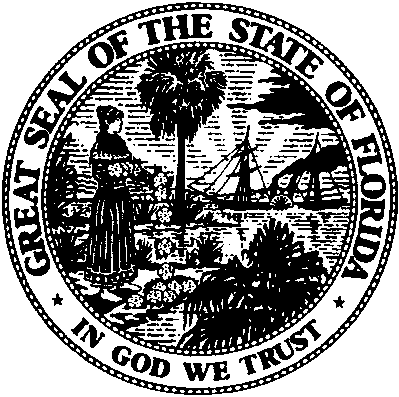 State of FloridaPublic Service CommissionCapital Circle Office Center ● 2540 Shumard Oak Boulevard
Tallahassee, Florida 32399-0850-M-E-M-O-R-A-N-D-U-M-Public Service CommissionCapital Circle Office Center ● 2540 Shumard Oak Boulevard
Tallahassee, Florida 32399-0850-M-E-M-O-R-A-N-D-U-M-DATE:June 29, 2017June 29, 2017June 29, 2017TO:Office of Commission Clerk (Stauffer)Office of Commission Clerk (Stauffer)Office of Commission Clerk (Stauffer)FROM:Division of Engineering (M. Watts)Division of Accounting and Finance (Andrews, Norris)Division of Economics (Hudson, Johnson)Office of the General Counsel (Mapp)Division of Engineering (M. Watts)Division of Accounting and Finance (Andrews, Norris)Division of Economics (Hudson, Johnson)Office of the General Counsel (Mapp)Division of Engineering (M. Watts)Division of Accounting and Finance (Andrews, Norris)Division of Economics (Hudson, Johnson)Office of the General Counsel (Mapp)RE:Docket No. 160075-WU – Joint application for authority to transfer assets and Certificate No. 623-W in Orange and Lake Counties from Oak Springs, LLC to Oak Springs MHC, LLC.Docket No. 160075-WU – Joint application for authority to transfer assets and Certificate No. 623-W in Orange and Lake Counties from Oak Springs, LLC to Oak Springs MHC, LLC.Docket No. 160075-WU – Joint application for authority to transfer assets and Certificate No. 623-W in Orange and Lake Counties from Oak Springs, LLC to Oak Springs MHC, LLC.AGENDA:07/13/17 – Regular Agenda – Proposed Agency Action for Issue 2  – Interested Persons May Participate07/13/17 – Regular Agenda – Proposed Agency Action for Issue 2  – Interested Persons May Participate07/13/17 – Regular Agenda – Proposed Agency Action for Issue 2  – Interested Persons May ParticipateCOMMISSIONERS ASSIGNED:COMMISSIONERS ASSIGNED:COMMISSIONERS ASSIGNED:All CommissionersPREHEARING OFFICER:PREHEARING OFFICER:PREHEARING OFFICER:BriséCRITICAL DATES:CRITICAL DATES:CRITICAL DATES:NoneSPECIAL INSTRUCTIONS:SPECIAL INSTRUCTIONS:SPECIAL INSTRUCTIONS:NoneResidential and General ServiceBase Facility Charge by Meter Size5/8” x 3/4"$8.933/4"$13.401"$22.331 1/2"$44.652"$71.443"$142.884"$223.25Charge per 1,000 gallons $2.47Miscellaneous Service ChargesMiscellaneous Service ChargesMiscellaneous Service ChargesMiscellaneous Service ChargesMiscellaneous Service ChargesMiscellaneous Service ChargesInitial Connection ChargeInitial Connection ChargeInitial Connection Charge$15.00$15.00$15.00Normal Reconnection ChargeNormal Reconnection ChargeNormal Reconnection Charge$15.00$15.00$15.00Violation Reconnection ChargeViolation Reconnection ChargeViolation Reconnection Charge$15.00$15.00$15.00Premises Visit Charge (in lieu of disconnection)Premises Visit Charge (in lieu of disconnection)Premises Visit Charge (in lieu of disconnection)$10.00$10.00$10.00Service Availability ChargesService Availability ChargesService Availability ChargesService Availability ChargesService Availability ChargesMain Extension ChargeResidential – Per ERC $243.00$243.00$243.00Meter Installation Charge5/8” x 3/4"$200.00$200.00$200.00Oak Springs, LLC. Water System ScheduleOak Springs, LLC. Water System ScheduleOak Springs, LLC. Water System ScheduleOak Springs, LLC. Water System ScheduleWater SystemWater SystemWater SystemWater SystemSchedule of Net Book Value as of May 31, 2015Schedule of Net Book Value as of May 31, 2015Schedule of Net Book Value as of May 31, 2015Schedule of Net Book Value as of May 31, 2015DescriptionBalance Per UtilityAdjustments Staff RecommendationUtility Plant in Service$444,857 	$0	$444,857Land & Land Rights3,750 	(1,017)	2,733Accumulated Depreciation(338,750)	(1,890)	(340,640)Total$113,607 	($2,907)$106,950 Explanation of Staff’s RecommendedExplanation of Staff’s RecommendedAdjustments to Net Book Value as of May 31, 2015Adjustments to Net Book Value as of May 31, 2015Water SystemWater SystemExplanationAmountLand & Land RightsTo reflect appropriate amount of land & land rights.($1,017)Accumulated DepreciationTo reflect appropriate amount of accumulated depreciation.($1,890)Total Adjustments to Net Book Value as of May 31, 2015.($2,907)Oak Springs, LLCOak Springs, LLCOak Springs, LLCOak Springs, LLCWater SystemWater SystemWater SystemWater SystemSchedule of Staff Recommended Account Balances as of May 31, 2015Schedule of Staff Recommended Account Balances as of May 31, 2015Schedule of Staff Recommended Account Balances as of May 31, 2015Schedule of Staff Recommended Account Balances as of May 31, 2015AccountAccumulatedNo.DescriptionUPISDepreciation301Organization$10,000$0304Structures & Improvements1,198(1,198)307Wells & Springs88,110(88,110)309Supply Mains3,754(3,754)310Power Generation Equipment48,627(26,055)311Pumping Equipment36,900(904)320Water Treatment Equipment19,325(19,325)330Distribution Reservoirs & Standpipes61,889(35,217)331Transmission & Distribution Lines62,738(59,718)333Services32,810(32,810)334Meters and Meter Installations65,256(59,718)335Hydrants10,850(10,431)336Backflow Prevention Devices3,400(3,400)Total$444,857($340,640)